Le 19 mai 2016 : Participation du lycée au Forum "Science et fiction" à Chalon le 19 mai : Présentation par ateliers avec petites manipulations ou visualisation des expériences en lien avec le projet ISS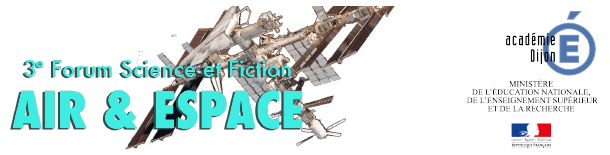 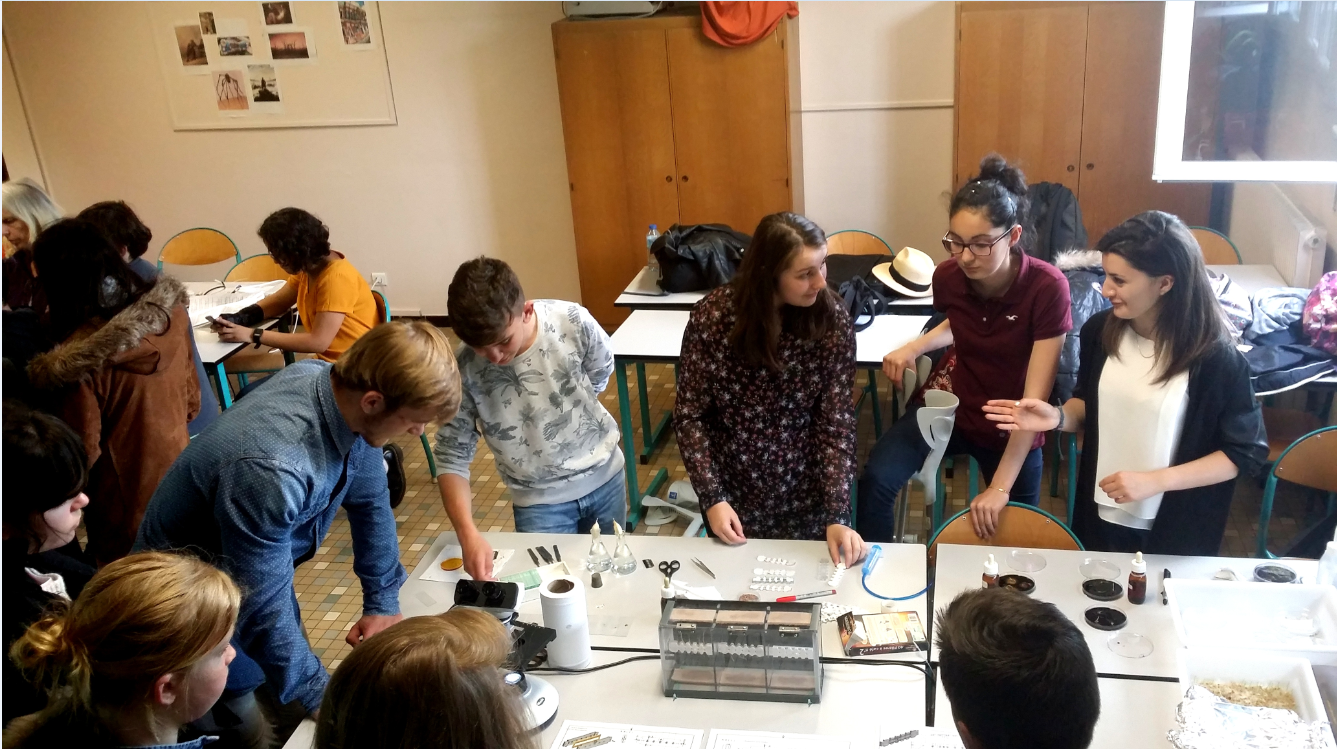 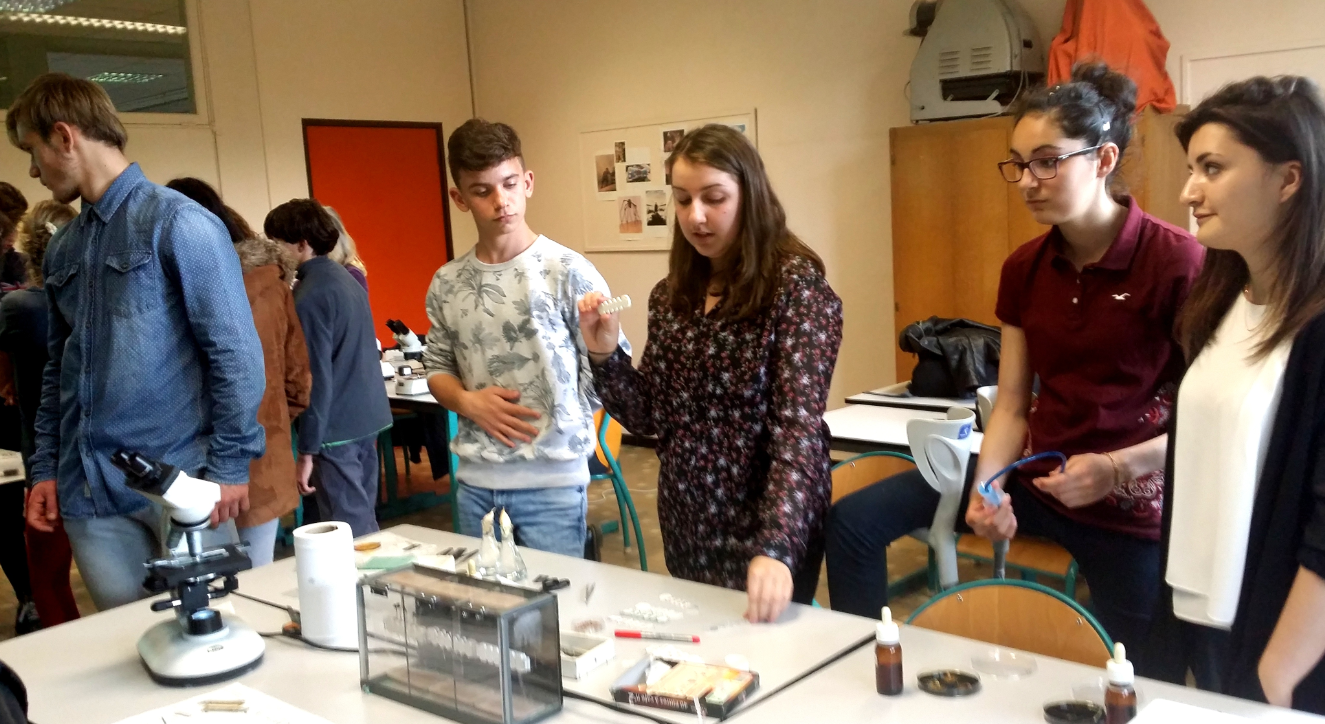 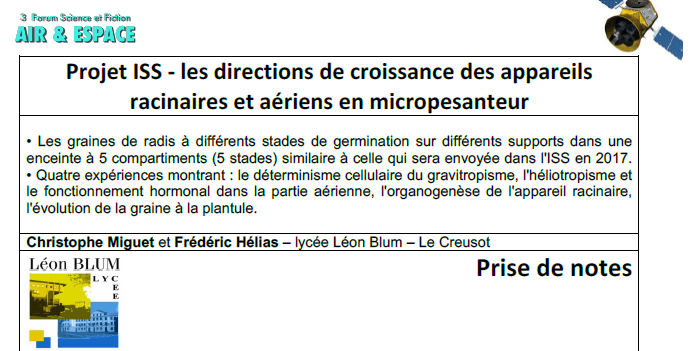 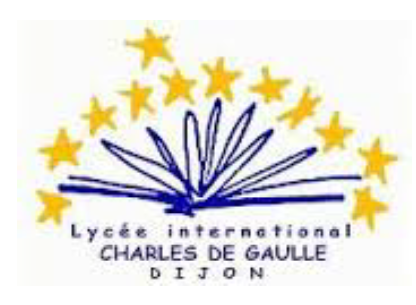 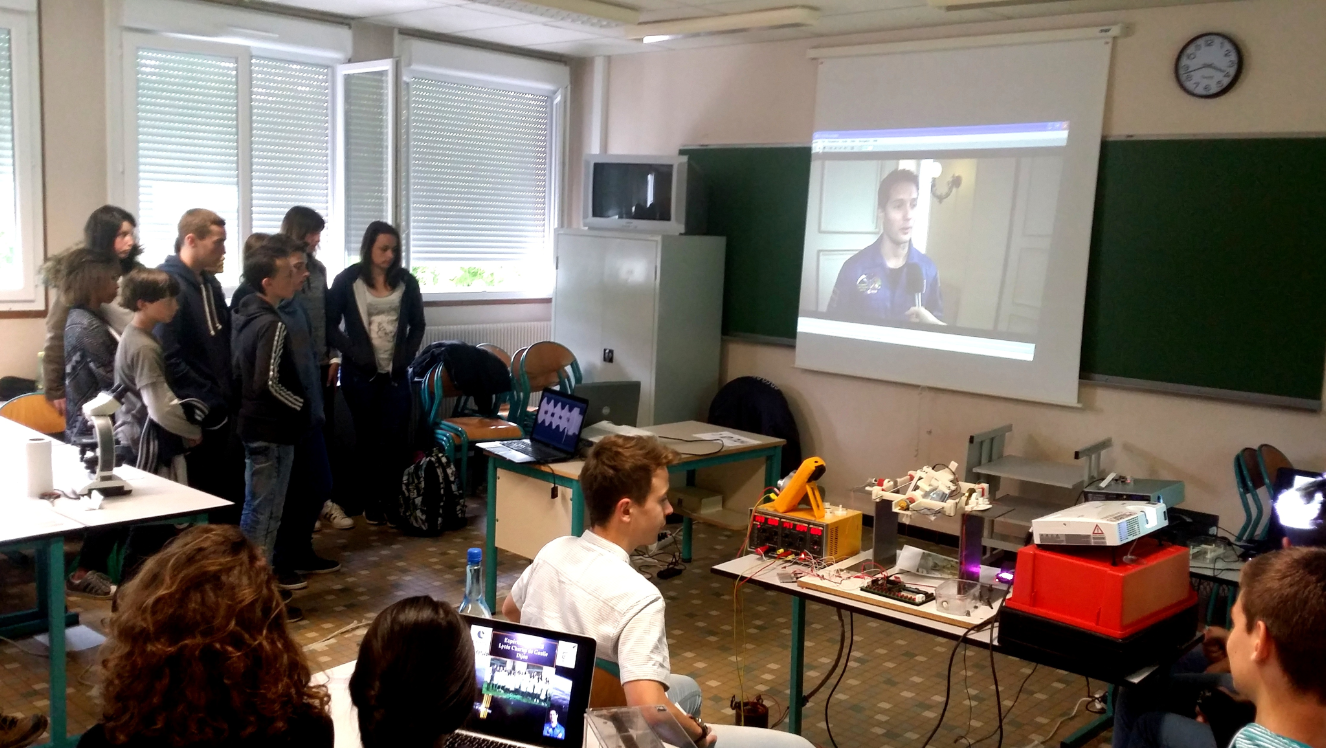 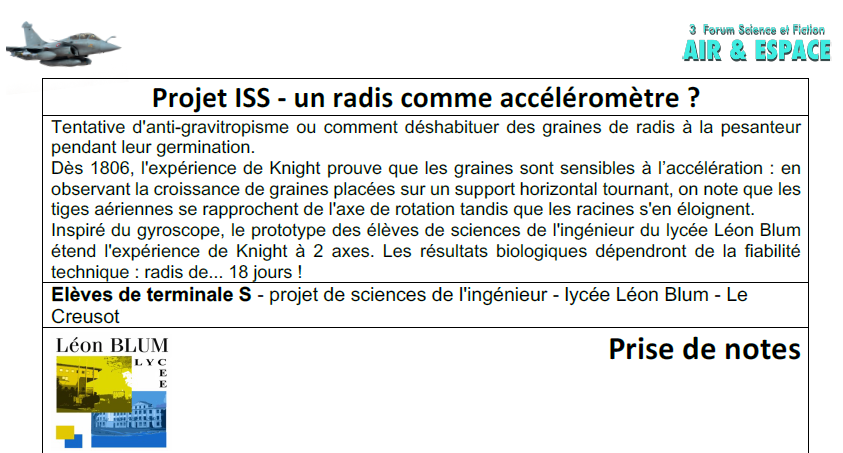 